§20003.  DefinitionsAs used in this chapter, unless the context otherwise indicates, the following terms have the following meanings.  [PL 1989, c. 934, Pt. A, §3 (NEW).]1.  Alcoholic. [PL 2017, c. 407, Pt. A, §13 (RP).]2.  Approved public treatment facility.  "Approved public treatment facility" means an alcohol treatment facility operating under the direction and control of the department or providing treatment under this subchapter through a contract with the department under section 20008, or any facility funded in whole or in part by municipal, state or federal funds.[PL 2011, c. 657, Pt. AA, §7 (AMD).]3.  Approved treatment facility.  "Approved treatment facility" means a public or private alcohol treatment facility meeting standards approved by the department in accordance with section 20005 and licensed pursuant to subchapter 5 and other applicable provisions of state law.[PL 2011, c. 657, Pt. AA, §8 (AMD).]3-A.  Commission.  "Commission" means the Substance Use Disorder Services Commission, as established by section 12004‑G, subsection 13‑C.[PL 2017, c. 407, Pt. A, §14 (AMD).]3-B.  Commissioner.  "Commissioner" means the Commissioner of Health and Human Services.[PL 2011, c. 657, Pt. AA, §9 (AMD).]4.  Community service provider.  "Community service provider" means a provider of substance use disorder treatment or gambling addiction treatment, including, but not limited to, evaluation.[PL 2017, c. 407, Pt. A, §15 (AMD).]5.  Council. [PL 1993, c. 410, Pt. LL, §5 (RP).]6.  Department.  "Department" means the Department of Health and Human Services.[PL 2011, c. 657, Pt. AA, §10 (AMD).]7.  Dependency-related drug.  "Dependency-related drug" means alcohol or any substance controlled under Title 22, chapter 558 or Title 32, chapter 117.[PL 1989, c. 934, Pt. A, §3 (NEW).]8.  Director. [PL 2011, c. 657, Pt. AA, §11 (RP).]9.  Drug abuse prevention. [PL 2017, c. 407, Pt. A, §16 (RP).]10.  Drug user.  "Drug user" means a person who uses any drugs, dependency-related drugs or hallucinogens in violation of any law of the State.[PL 2017, c. 407, Pt. A, §17 (AMD).]11.  Drug addict. [PL 2017, c. 407, Pt. A, §18 (RP).]12.  Drug-dependent person. [PL 2017, c. 407, Pt. A, §19 (RP).]13.  Emergency service patrol. [PL 1991, c. 601, §5 (RP).]13-A.  Hub.  "Hub" means an organization licensed by the department that provides timely access to comprehensive, integrated assessment, treatment and recovery support for individuals with substance use disorder, including but not limited to opioid use disorders.  Hub services may be provided by licensed behavioral health organizations, community mental health centers, methadone clinics, hospitals and federally qualified health centers.[PL 2017, c. 460, Pt. G, §1 (NEW).]14.  Incapacitated by alcohol. [PL 1991, c. 601, §5 (RP).]15.  Incompetent person. [PL 1991, c. 601, §5 (RP).]15-A.  Integrated medication-assisted treatment.  "Integrated medication-assisted treatment" means a treatment method that combines medication approved by the federal Food and Drug Administration for the treatment of substance use disorder with counseling, urine drug screening and behavioral therapy that has proven effective in treating substance use disorder.[PL 2017, c. 460, Pt. G, §2 (NEW).]16.  Intoxicated person. [PL 1991, c. 601, §5 (RP).]16-A.  Levels of care.  "Levels of care" means the continuum of recovery-oriented services that reflect an individual's risks, needs, strengths, resources and skills as determined by an assessment with standardized placement criteria conducted by a qualified clinician.[PL 2017, c. 460, Pt. G, §3 (NEW).]17.  Office. [PL 2011, c. 657, Pt. AA, §12 (RP).]17-A.  Person with substance use disorder.  "Person with substance use disorder" means a person who, due to the use of alcohol or a drug, has a clinical and significant functional impairment, including a health problem or a disability or an inability to meet major responsibilities at work, home or school.  A substance use disorder may be mild, moderate or severe as determined by the diagnostic criteria met by the person.[PL 2017, c. 407, Pt. A, §20 (NEW).]17-B.  Person recovering from substance use disorder.  "Person recovering from substance use disorder" means a person with substance use disorder who is engaged in a process attempting to improve the person's health and wellness, live a self-directed life and reach the person's full potential.[PL 2019, c. 524, §4 (NEW).]18.  Prevention.  "Prevention" means any activity designed to educate or provide information to individuals and groups about the use of alcohol and other drugs.[PL 2017, c. 407, Pt. A, §21 (AMD).]19.  Prevention of drug traffic.  "Prevention of drug traffic" means any functions conducted for the purpose of preventing drug traffic, such as law enforcement and judicial activities or proceedings, including:A.  The investigation, arrest and prosecution of drug offenders and offenses; or  [PL 1989, c. 934, Pt. A, §3 (NEW).]B.  The detection and suppression of illicit drug supplies.  [PL 1989, c. 934, Pt. A, §3 (NEW).][PL 1989, c. 934, Pt. A, §3 (NEW).]19-A.  Recovery support services.  "Recovery support services" means services that recognize recovery is a process of change through which individuals improve their health and wellness, live self-directed lives and strive to reach their full potential, including, but not limited to, safe housing, transportation, peer mentoring and coaching and assistance with and access to employment services.  "Recovery support services" may include services provided in an integrated medication-assisted treatment setting, in a separate facility that is staffed by individuals in recovery and that provides services such as mentoring, education and resource provision or in a recovery residence.[PL 2019, c. 524, §5 (AMD).]19-B.  Spoke.  "Spoke" means a community-based provider, including, but not limited to, a primary care provider, that provides integrated medication-assisted treatment and behavioral health treatment and recovery support services to patients with substance use disorder, including, but not limited to, opioid use disorder, or refers those patients to such treatments or services.[PL 2017, c. 460, Pt. G, §5 (NEW).]19-C.  Recovery.  "Recovery," as it pertains to substance use disorder, means a process of change through which individuals improve their health and wellness, live self-directed lives and strive to reach their full potential.[PL 2019, c. 524, §6 (NEW).]19-D.  Recovery residence.  "Recovery residence" means a shared living residence for persons recovering from substance use disorder that is focused on peer support, provides to its residents an environment free of alcohol and illegal drugs and assists its residents by connecting the residents to support services or resources in the community that are available to persons recovering from substance use disorder.[PL 2019, c. 524, §6 (NEW).]20.  Standards.  "Standards" means criteria and rules of the department that are to be met before and during operation of any treatment facility or treatment program.[PL 2011, c. 657, Pt. AA, §13 (AMD).]21.  Substance Abuse Advisory Group. [PL 2017, c. 407, Pt. A, §22 (RP).]21-A.  Substance use prevention.  "Substance use prevention" means all facilities, programs or services relating to substance use control, education, rehabilitation, research, training and treatment, including reinforcing health behaviors and lifestyles and reducing risks contributing to alcohol, tobacco and other drug misuse.  "Substance use prevention" does not include any function defined in subsection 19 as "prevention of drug traffic."[PL 2017, c. 407, Pt. A, §23 (NEW).]22.  Treatment.  "Treatment" means the broad range of emergency, outpatient, intermediate and inpatient services and care, including career counseling, diagnostic evaluation, employment, health, medical, psychiatric, psychological, recreational, rehabilitative, social service care, treatment and vocational services, that may be extended to a drug user, a person with substance use disorder or a person in need of assistance due to the use of a dependency-related drug.[PL 2017, c. 407, Pt. A, §24 (AMD).]23.  Treatment program.  "Treatment program" means any program or service, or portion of a program or service, sponsored under the auspices of a public or private nonprofit agency providing services especially designed for the treatment of those persons listed in subsection 22.[PL 1989, c. 934, Pt. A, §3 (NEW).]SECTION HISTORYPL 1989, c. 934, §A3 (NEW). PL 1991, c. 601, §§3-5 (AMD). PL 1991, c. 850, §2 (AMD). PL 1993, c. 410, §§LL4,5 (AMD). PL 2001, c. 354, §3 (AMD). PL 2007, c. 116, §2 (AMD). PL 2011, c. 657, Pt. AA, §§7-13 (AMD). PL 2017, c. 407, Pt. A, §§13-24 (AMD). PL 2017, c. 460, Pt. G, §§1-5 (AMD). PL 2019, c. 524, §§4-6 (AMD). The State of Maine claims a copyright in its codified statutes. If you intend to republish this material, we require that you include the following disclaimer in your publication:All copyrights and other rights to statutory text are reserved by the State of Maine. The text included in this publication reflects changes made through the First Regular Session and the First Special Session of the131st Maine Legislature and is current through November 1, 2023
                    . The text is subject to change without notice. It is a version that has not been officially certified by the Secretary of State. Refer to the Maine Revised Statutes Annotated and supplements for certified text.
                The Office of the Revisor of Statutes also requests that you send us one copy of any statutory publication you may produce. Our goal is not to restrict publishing activity, but to keep track of who is publishing what, to identify any needless duplication and to preserve the State's copyright rights.PLEASE NOTE: The Revisor's Office cannot perform research for or provide legal advice or interpretation of Maine law to the public. If you need legal assistance, please contact a qualified attorney.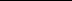 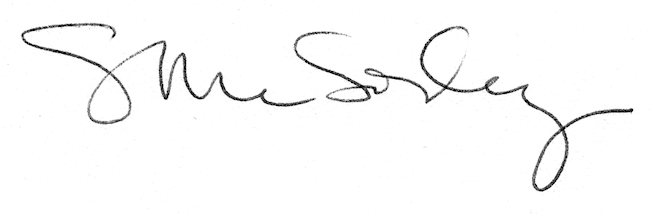 